2019 MAPP2Health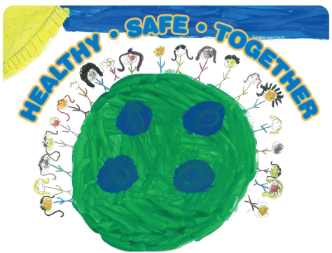 Louisa Interagency Council (IAC) AgendaThursday, November 8, 2018, 9:30amLouisa County Administration Building, 1 Woolfolk Avenue, Louisa, VA 23093Our MAPP Vision: Together we support equitable access to resources for a healthy, safe community.Our MAPP Values:9:30 AM	Introductions & Welcome – Whitney Deane or IAC Chair9:35 AM	2019 MAPP2Health Overview – Putnam Ivey9:50 AM	Unnatural Causes Documentary Clips – Putnam Ivey10:05 AM	Unnatural Causes Discussion & Wrap Up – Elizabeth Beasley, Jackie Martin 10:30 AM	Agency Updates – All 11:00 AM 	AdjournAccountabilityRespectInclusivityTeamwork